Prezydent Miasta Pruszkowa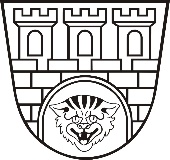 Zarządzenie nr 269/2022Prezydenta Miasta Pruszkowaz dnia 22 listopada  2022 r.w sprawie powołania Komisji Konkursowej w celu opiniowania złożonych ofert w konkursie ofert na świadczenia zdrowotne w zakresie profilaktycznej opieki zdrowotnej nad dziećmi
i młodzieżą w środowisku nauczania i wychowania.Na podstawie art. 30 ust. 1 ustawy z dnia 8 marca 1990 roku o samorządzie gminnym 
(t.j. Dz. U. z 2022 r., poz. 559 z późn. zm.), w związku z art. 48b ustawy z dnia 27 sierpnia 2004 r. o świadczeniach opieki zdrowotnej finansowanych ze środków publicznych (t.j. Dz. U. z 2021 r., poz. 1285 z późn. zm.) zarządzam, co następuje: § 1Powołuję Komisję Konkursową w celu opiniowania złożonych ofert w następującym składzie:Konrad Sipiera – Przewodniczący,Dorota Matejko-Cichocka – Wiceprzewodnicząca,Edyta Kołacz - Sekretarz,Marzanna Geisler,Joanna Kacprowicz.§ 2Wzór oświadczenia członka Komisji stanowi załącznik nr 1 do niniejszego Zarządzenia.§ 3Wykonanie Zarządzenia powierza się Naczelnikowi Wydziału Inicjatyw Społecznych. § 4Zarządzenie wchodzi w życie z dniem podpisania i podlega ogłoszeniu w Biuletynie Informacji Publicznej oraz na tablicy ogłoszeń w siedzibie Urzędu Miasta Pruszkowa.Prezydent Miasta PruszkowaPaweł Makuch